Zespół Poradni Psychologiczno-Pedagogicznych nr 2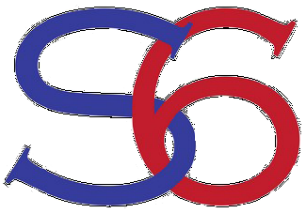 Poradnia dla Dzieci i Młodzieży ze Specjalnymi Potrzebami Edukacyjnymiul. 28 czerwca 1956r. Nr 296/29861-469, Poznańpieczątka szkoły						Poznań, dnia ………………………………INFORMACJA PRZEDSZKOLA o dziecku z niepełnosprawnością intelektualnąw stopniu umiarkowanym na potrzeby Zespołu Orzekającego w ZPPP nr 2 w Poznaniu(na podstawie § 7. Ust. 2 i 3 Rozporządzenia Ministra Edukacji Narodowej z dnia 07.09.2017 w sprawie orzeczeń i opinii wydawanych przez zespoły orzekające działające w publicznych poradniach psychologiczno-pedagogicznych. Dz.U. 2017 r. Poz. 1743)Imię i nazwisko dziecka  …………………………………………………..…………………………………….…..Data i miejsce urodzenia ……………………………………………………………………………………………..Imiona rodziców		………………………………………………………………………………………………Adres zamieszkania	………………………………………………………………………………………………Przedszkole			………………………………………………………………………………………………Grupa				………………………………………………………………………………………………Imię i nazwisko wychowawcy ……………………………………………………………………………………….Rozwój sprawności ruchowej /właściwe podkreślić/:motoryka duża:chodzenie prawidłowe, skoordynowane, niepewne, nieprawidłowe, po schodach, po śladach, wzdłuż wyznaczonego toru, podskoki, bieganie, itp. proszę opisać  …………………………………………………………..……………………………………………………………………………………………………….……………………………………………………………………………………………………….uczestnictwo w zabawach ruchowych – proszę opisać: ……………………………………………………………………………………………………….………………………………………………………………………………………………………..motoryka mała:malowanie i rysowanie – chętnie maluje (dłońmi, palcami, pędzlem, kredką, pisakiem); poziom rysunku – potrafi odwzorować linie poziome, pionowe, ukośne, faliste, koło, kwadrat, inne wzory graficzne; rysowanie po śladzie – dokładnie / niedokładnie, skoordynowana / mało skoordynowana  praca ręki i oka;uchwyt narzędzia pisarskiego: trzyma prawidłowo / nieprawidłowo, nacisk właściwy/niewłaściwy;układanie z różnych elementów – układa, oczekuje zachęty, nie podejmuje działania;wycinanie i wydzierania – chętnie, oczekuje zachęty, nie podejmuje działania;konstruowanie – potrafi piętrzyć, szeregować, układać sekwencje według wzoru;samodzielność w zakresie czynności codziennych:jedzenie – unika sytuacji z jedzeniem, oczekuje / domaga się / wymaga karmienia, je samodzielnie, prawidłowo / nieprawidłowo trzyma łyżkę, sprawnie posługuje się sztućcami, pije z kubka, estetycznie spożywa posiłek;ubieranie się i rozbieranie – domaga się pomocy przy ubieraniu, zakłada niektóre części garderoby samodzielnie, ubiera się samodzielnie, dobiera odzież do odpowiednich części ciała, zapina zamek, suwak;higiena osobista – sygnalizuje potrzeby fizjologiczne zawsze / czasami / nigdy, samodzielnie korzysta z toalety, oczekuje / domaga się pomocy w toalecie;mycie się – myje ręce samodzielnie w sposób dokładny / niedokładny / wymaga pomocy, wyciera ręce samodzielnie / niesamodzielnie, ma nawyk mycia rąk po wyjściu z toalety oraz przed posiłkami, myje zęby samodzielnie / niesamodzielnie;Aktywność dziecka w różnych formach:mowa czynna:krzyk, płacz, wokalizacja, ekspresja emocji;sylaby, wyrazy, zasoby słownika czynnego wysokie / niskie, echolalie, mowa swoista;odpowiada na zadane pytania;mowa bierna:rozumie proste polecenia słowne, wykonuje polecenia chętnie / zachęcane / przymuszane, posiada gotowość zadaniową;rozumie gdy się o nim mówi, reaguje na swoje imię;rozumie nazwy przedmiotów codziennego użytku i podstawowych czynności;komunikacja werbalna:kiwa głową na „tak”, „nie”; używa reki osoby drugiej;komunikuje się przy pomocy piktogramów, gestów Makaton, inne, jakie? ………………………………………………………………………………………………przekazuje informację o potrzebach? tak / nie, jakich? …………………..………………………………………………………………………………………………………..………………………………………………………………………………………………………..Funkcje poznawcze:percepcja wzrokowa:spostrzega i odnajduje przedmiot o jaki chodzi rozmówcy;odszuka ukryty przedmiot;różnicuje kolory, wskazuje przedmiot według koloru;dobiera przedmiot o podobnym kształcie;czyta - globalnie, zdania, wyrazy, sylaby, samogłoski;klasyfikuje przedmioty;percepcja słuchowa:reaguje na głos, dźwięki z otoczenia, muzykę;powtarza usłyszane odgłosy, sylaby, wyrazy;różnicuje dźwięki wysokie / niskie, tempo szybkie / wolne;przyswaja wiersze, piosenki;wykazuje nadwrażliwość na dźwięki – zatyka uszy / boi się / płacze / ucieka;chętnie tańczy, naśladuje ruchy ciała;lubi słuchać muzyki;sposoby poznawania świata:wąchanie, wkładanie do buzi;wzrokowe;słuchowe;kinestetyczne, dotykowe;Opanowanie elementarnych umiejętności matematycznych:przelicza w zakresie ……………;wskazuje gdzie jest mniej, więcej;zna figury geometryczne: kwadrat, koło, trójkąt;układa figury geometryczne według wzoru;zna dni tygodnia, pory roku oraz ich kolejność;Zabawa:bawi się zabawkami zgodnie z przeznaczeniem;lubi oglądać książeczki;czerpie przyjemność i radość z zabawy;bawi się z innymi;samo inicjuje zabawę;ulubione zabawy: ……………………………………………………………………………………………………………………………………………………………………………………..……………………………………………………………………………………………………....Rozwój społeczno-emocjonalny:Codzienne zachowanie - …………………………………………………………………………………………………………………………………………………………………………………………………………………………………………………………………………………………………………………………………………………………………………………………nawiązywanie kontaktu z innymi - ………………………………………………..……………………………………………………………………………………………………….……………………………………………………………………………………………………….………………………………………………………………………………………………………..reakcja dziecka na osoby z otoczenia: odróżnia swoich i bliskich / preferuje samotność / lubi towarzystwo;zachowanie w nowych sytuacjach - ………………………………………………..………………………………………………………………………………………………………..………………………………………………………………………………………………………..zachowania trudne - ……………………………………………………………………….………………………………………………………………………………………………………..………………………………………………………………………………………………………..Mocne i słabe strony dziecka:………………………………………………………………………………………………….……………………………………………………………………………………………………………………………………………………………………………………………………. .Dodatkowe informacje:…………………………………………………………………………………………………………………………………………………………………………………………………………………………………………………………………………………………………….. .……………………………………..					…………………………………………….(podpis wychowawcy)							(pieczęć i podpis dyrektora)								